                      Benha University                                                                                                Fourth Year
                Faculty of Applied Arts                                                                                             2016-2017      Interior Design & Furniture Department                                                                      Time: 2 hours
ــــــــــــــــــــــــــــــــــــــــــــــــــــــــــــــــــــــــــــــــــــــــــــــــــــــــــــــــــــــــــــــــــــــــــــــــــــــــــــــــــــــــــــــــــــــــــــــــــــــــــــــــــــــــ                                                 Part I: Textbook                                  (5 marks)Answer the following questions:Art history is the study of objects of art in their historical development and stylistic contexts, i.e. genre, design, format, and style.interior decorators aren’t necessarily expected to have a bachelor’s degree interior designers are expected to pursue the education that supports the profession.The word "close-knit" can be replaced by: c- coherentInterior designers are often charged with the task of taking a less than ideal space and creating something functional, beautiful and structurally sound.Most people have an appreciation for art as they enjoy observing it or creating it, they support it financially or by volunteering.ــــــــــــــــــــــــــــــــــــــــ                                        Part II: Grammar                                (10 marks)  A) Complete the sentences. Use an object and the correct form of the verbs in the box:Her to playMe to giveHim to buyMe to phoneHer to comeB) Circle the correct answer:1- at2- about 3- Hand 4- scale5-stressful	                            Part III: Collocation                               (5 marks)Correct the collocations error from these sentences:Ran ofWorth your whilegivetellchangedـــــــــــــــــــــــــــــــــــــــــــــــــــــــــــــ                                        Part IV: Reading Comprehension                               (5 marks)A- Give short answers to the following questions: 1. later-born children have to choose from what’s left.2. It can affect and shape our personality; it could affect the success of our relationship, too..3. FirstbornsB- Choose the correct answer:4. According to the passage, partner could be suitable for us by his/her (a- birth order)	5. The word “exclusive” means..	c- absolute		ـــــــــــــــــــــــــــــــــــــــــــــــــــــــــــــ                                Part V: Writing                               (5 marks)      Students can write in any of the given topics   BEST WISHES  Ansaam Alshamy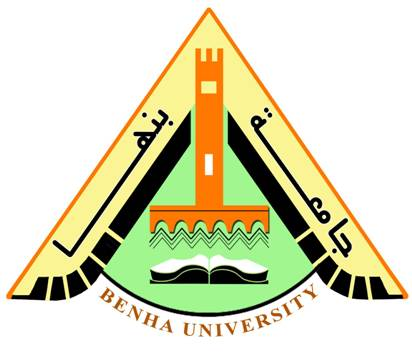 